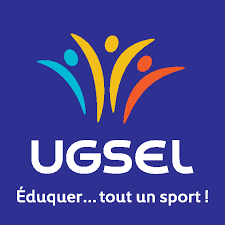 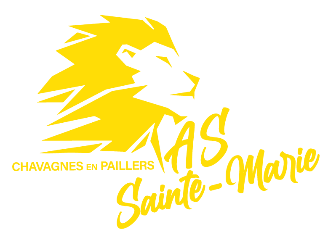 Je soussigné ………………………………………………………………….., père, mère, tuteur, tutrice, etc. (rayer les mentions inutiles) de l'enfant……………………………………… ………………., scolarisé au collège …………………………… ……..…………………………………………………………………………………………………autorise l’organisation du Championnat National de Trisports UGSEL Benjamins Benjamines à transporter mon enfant sur un des lieux de compétition afin qu’il puisse arbitrer les rencontres du championnat. Cette autorisation est valable pour la durée du championnat national à savoir du 23 au 26 mai 2023.Fait à …………………………………… le ……………………………………Signature      30ème CHAMPIONNAT NATIONAL UGSELTRISPORTS BENJAMINS/BENJAMINESCHAVAGNES EN PAILLERS 23 AU 26 MAI 2023QUESTIONNAIRE À TRANSMETTRE POUR LE 5 mai 2023 PAR COURRIEL : champain.v@gmail.com ou par voie postale Collège Ste Marie, 205 rue du 8 mai 1945 ; 85250 CHAVAGNES EN PAILLERSEtablissement : ___________________________________  Téléphone : ______________________________Adresse : ____________________________ Code postal : ____________ Ville : ________________________Responsable(s) de l’équipe : Mme, M. __________________________________________________________1-Courriel : _____________________________________ Téléphone portable : ________________________ 2-Courriel : _____________________________________ Téléphone portable : ________________________Arrivée du groupe le mardi 23 mai vers (préciser l’horaire) : ………………………..Par :                     mini bus                           car                               train (Montaigu)       arrivée le 23/05: . . . . . . . . . .                                                                                                            Horaire du train le 26/05 : . . . . . . . .. . . . . . . . . . .COMPOSITION DU GROUPECOMPOSITION DU GROUPECOMPOSITION DU GROUPECOMPOSITION DU GROUPECOMPOSITION DU GROUPECOMPOSITION DU GROUPECOMPOSITION DU GROUPECOMPOSITION DU GROUPECOMPOSITION DU GROUPEJoueuses / JoueursJoueuses / JoueursJeunes ArbitresJeunes ArbitresAccompagnateursAccompagnateursChauffeurs de carChauffeurs de carTotalFillesGarçonsFille(s)Garçon(s)Femme(s)Homme(s)FemmeHommeA - DROITS D’ENGAGEMENTNombrePrix / joueur.seTotalL’inscription pour tous les championnats en sports collectifs12 €B - HEBERGEMENT ET RESTAURATIONNombrePrix / personneTotalLe forfait hébergement et restauration est obligatoire (joueurs + adultes)135 €Forfait arbitre50 €Total BC – TRANSPORTNombrePrix / véhicule TotalMini-bus de 9 places pour les établissements arrivant en train(un chèque de caution de 500€ vous sera demandé lors de l’accueil)200 €TOTALA _______+ B _______ + C ________= _________ € à régler par chèque, ordre AS Collège Ste MarieCOMPOSITION DU GROUPE – TRISPORTS CHAVAGNES EN PAILLERS 2023COMPOSITION DU GROUPE – TRISPORTS CHAVAGNES EN PAILLERS 2023COMPOSITION DU GROUPE – TRISPORTS CHAVAGNES EN PAILLERS 2023COMPOSITION DU GROUPE – TRISPORTS CHAVAGNES EN PAILLERS 2023COMPOSITION DU GROUPE – TRISPORTS CHAVAGNES EN PAILLERS 2023COMPOSITION DU GROUPE – TRISPORTS CHAVAGNES EN PAILLERS 2023COMPOSITION DU GROUPE – TRISPORTS CHAVAGNES EN PAILLERS 2023COMPOSITION DU GROUPE – TRISPORTS CHAVAGNES EN PAILLERS 2023COMPOSITION DU GROUPE – TRISPORTS CHAVAGNES EN PAILLERS 2023COMPOSITION DU GROUPE – TRISPORTS CHAVAGNES EN PAILLERS 2023COMPOSITION DU GROUPE – TRISPORTS CHAVAGNES EN PAILLERS 2023COMPOSITION DU GROUPE – TRISPORTS CHAVAGNES EN PAILLERS 2023COMPOSITION DU GROUPE – TRISPORTS CHAVAGNES EN PAILLERS 2023COMPOSITION DU GROUPE – TRISPORTS CHAVAGNES EN PAILLERS 2023COMPOSITION DU GROUPE – TRISPORTS CHAVAGNES EN PAILLERS 2023COMPOSITION DU GROUPE – TRISPORTS CHAVAGNES EN PAILLERS 2023COMPOSITION DU GROUPE – TRISPORTS CHAVAGNES EN PAILLERS 2023EQUIPE FILLESEQUIPE FILLESEQUIPE FILLESEQUIPE FILLESEQUIPE FILLESEQUIPE FILLESEQUIPE GARÇONSEQUIPE GARÇONSEQUIPE GARÇONSEQUIPE GARÇONSEQUIPE GARÇONSEQUIPE GARÇONSEQUIPE GARÇONSEQUIPE GARÇONSEQUIPE GARÇONSEQUIPE GARÇONSEQUIPE GARÇONSN°Nom et prénomN° de licenceN° de licenceN° de licenceTailleN°Nom et prénomNom et prénomNom et prénomNom et prénomNom et prénomNom et prénomN° de licenceN° de licenceN° de licenceTaille112233445566778899101011111212NB : Merci par avance de renseigner la taille approximative du tee-shirt offert pour le championnatNB : Merci par avance de renseigner la taille approximative du tee-shirt offert pour le championnatNB : Merci par avance de renseigner la taille approximative du tee-shirt offert pour le championnatNB : Merci par avance de renseigner la taille approximative du tee-shirt offert pour le championnatNB : Merci par avance de renseigner la taille approximative du tee-shirt offert pour le championnatNB : Merci par avance de renseigner la taille approximative du tee-shirt offert pour le championnatNB : Merci par avance de renseigner la taille approximative du tee-shirt offert pour le championnatNB : Merci par avance de renseigner la taille approximative du tee-shirt offert pour le championnatNB : Merci par avance de renseigner la taille approximative du tee-shirt offert pour le championnatNB : Merci par avance de renseigner la taille approximative du tee-shirt offert pour le championnatNB : Merci par avance de renseigner la taille approximative du tee-shirt offert pour le championnatNB : Merci par avance de renseigner la taille approximative du tee-shirt offert pour le championnatNB : Merci par avance de renseigner la taille approximative du tee-shirt offert pour le championnatNB : Merci par avance de renseigner la taille approximative du tee-shirt offert pour le championnatNB : Merci par avance de renseigner la taille approximative du tee-shirt offert pour le championnatNB : Merci par avance de renseigner la taille approximative du tee-shirt offert pour le championnatNB : Merci par avance de renseigner la taille approximative du tee-shirt offert pour le championnatACCOMPAGNATEURS ACCOMPAGNATEURS ACCOMPAGNATEURS ACCOMPAGNATEURS ACCOMPAGNATEURS ACCOMPAGNATEURS ACCOMPAGNATEURS ACCOMPAGNATEURS ACCOMPAGNATEURS ACCOMPAGNATEURS ACCOMPAGNATEURS ACCOMPAGNATEURS ACCOMPAGNATEURS ACCOMPAGNATEURS ACCOMPAGNATEURS ACCOMPAGNATEURS ACCOMPAGNATEURS Nom / PrénomNom / PrénomNom / PrénomNom / PrénomSexeSexeNom / Prénom Nom / Prénom Nom / Prénom Nom / Prénom Nom / Prénom Nom / Prénom Nom / Prénom Nom / Prénom Nom / Prénom SexeSexe1-1-1-1-1-1-1-1-1-1-1-1-1-2-2-2-2-2-2-2-2-2-2-2-2-2-JEUNE(S) ARBITRE(S)JEUNE(S) ARBITRE(S)JEUNE(S) ARBITRE(S)JEUNE(S) ARBITRE(S)JEUNE(S) ARBITRE(S)JEUNE(S) ARBITRE(S)JEUNE(S) ARBITRE(S)JEUNE(S) ARBITRE(S)JEUNE(S) ARBITRE(S)JEUNE(S) ARBITRE(S)JEUNE(S) ARBITRE(S)JEUNE(S) ARBITRE(S)JEUNE(S) ARBITRE(S)JEUNE(S) ARBITRE(S)JEUNE(S) ARBITRE(S)JEUNE(S) ARBITRE(S)JEUNE(S) ARBITRE(S)Nom et prénomNom et prénomNom et prénomN° de licenceN° de licenceN° de licenceN° de licenceN° de licenceGenreSport arbitré (notez 1 pour le sport principal et 2 si votre arbitre est en mesure d’arbitrer un 2ème sport)Sport arbitré (notez 1 pour le sport principal et 2 si votre arbitre est en mesure d’arbitrer un 2ème sport)Sport arbitré (notez 1 pour le sport principal et 2 si votre arbitre est en mesure d’arbitrer un 2ème sport)Sport arbitré (notez 1 pour le sport principal et 2 si votre arbitre est en mesure d’arbitrer un 2ème sport)Sport arbitré (notez 1 pour le sport principal et 2 si votre arbitre est en mesure d’arbitrer un 2ème sport)Niveau d’arbitrage(débutant, confirmé, expert)Niveau d’arbitrage(débutant, confirmé, expert)Niveau d’arbitrage(débutant, confirmé, expert)HB VBBBFBFBHBVBBBFBFBMerci de nous envoyer une photo de votre/vos équipe(s) participante(s) à cette adresse mail : champain.v@gmail.comMerci de nous envoyer une photo de votre/vos équipe(s) participante(s) à cette adresse mail : champain.v@gmail.comMerci de nous envoyer une photo de votre/vos équipe(s) participante(s) à cette adresse mail : champain.v@gmail.comMerci de nous envoyer une photo de votre/vos équipe(s) participante(s) à cette adresse mail : champain.v@gmail.comMerci de nous envoyer une photo de votre/vos équipe(s) participante(s) à cette adresse mail : champain.v@gmail.comMerci de nous envoyer une photo de votre/vos équipe(s) participante(s) à cette adresse mail : champain.v@gmail.comMerci de nous envoyer une photo de votre/vos équipe(s) participante(s) à cette adresse mail : champain.v@gmail.comMerci de nous envoyer une photo de votre/vos équipe(s) participante(s) à cette adresse mail : champain.v@gmail.comMerci de nous envoyer une photo de votre/vos équipe(s) participante(s) à cette adresse mail : champain.v@gmail.comMerci de nous envoyer une photo de votre/vos équipe(s) participante(s) à cette adresse mail : champain.v@gmail.comMerci de nous envoyer une photo de votre/vos équipe(s) participante(s) à cette adresse mail : champain.v@gmail.comMerci de nous envoyer une photo de votre/vos équipe(s) participante(s) à cette adresse mail : champain.v@gmail.comMerci de nous envoyer une photo de votre/vos équipe(s) participante(s) à cette adresse mail : champain.v@gmail.comMerci de nous envoyer une photo de votre/vos équipe(s) participante(s) à cette adresse mail : champain.v@gmail.comMerci de nous envoyer une photo de votre/vos équipe(s) participante(s) à cette adresse mail : champain.v@gmail.comMerci de nous envoyer une photo de votre/vos équipe(s) participante(s) à cette adresse mail : champain.v@gmail.comMerci de nous envoyer une photo de votre/vos équipe(s) participante(s) à cette adresse mail : champain.v@gmail.comFait à __________________ le ___ /___  /2023 				signature :Nom et prénom : _________________________Fait à __________________ le ___ /___  /2023 				signature :Nom et prénom : _________________________Fait à __________________ le ___ /___  /2023 				signature :Nom et prénom : _________________________Fait à __________________ le ___ /___  /2023 				signature :Nom et prénom : _________________________Fait à __________________ le ___ /___  /2023 				signature :Nom et prénom : _________________________Fait à __________________ le ___ /___  /2023 				signature :Nom et prénom : _________________________Fait à __________________ le ___ /___  /2023 				signature :Nom et prénom : _________________________Fait à __________________ le ___ /___  /2023 				signature :Nom et prénom : _________________________Fait à __________________ le ___ /___  /2023 				signature :Nom et prénom : _________________________Fait à __________________ le ___ /___  /2023 				signature :Nom et prénom : _________________________Fait à __________________ le ___ /___  /2023 				signature :Nom et prénom : _________________________Fait à __________________ le ___ /___  /2023 				signature :Nom et prénom : _________________________Fait à __________________ le ___ /___  /2023 				signature :Nom et prénom : _________________________Fait à __________________ le ___ /___  /2023 				signature :Nom et prénom : _________________________Fait à __________________ le ___ /___  /2023 				signature :Nom et prénom : _________________________Fait à __________________ le ___ /___  /2023 				signature :Nom et prénom : _________________________Fait à __________________ le ___ /___  /2023 				signature :Nom et prénom : _________________________30ème CHAMPIONNAT NATIONAL UGSELTRISPORTS BENJAMINS/BENJAMINESCHAVAGNES EN PAILLERS 23 AU 26 MAI 2023AUTORISATION DE TRANSPORTS JEUNES ARBITRES